Anexo 2a. Formato de Declaración Jurada para Investigador individualDeclaración Jurada de datos personales del participanteMinisterio de Desarrollo e Inclusión Social – MIDISA quien corresponda, Yo, [Nombres y Apellidos], identificado con DNI N° [número], domiciliado en [completar con la dirección, según su DNI], egresado de la facultad de [nombre de la facultad] de la Universidad [nombre de la universidad], con maestría en [nombre del programa] por la Universidad/Escuela [nombre de la universidad/escuela], declaro bajo juramento que, al 31 de diciembre de 2021, seré menor de 30 años de edad siendo mi fecha de nacimiento el [día] de [mes] de [año].Asimismo, declaro [sí/no] haber tenido relación contractual en los últimos 5 años, en alguna de las siguientes instituciones aliadas del concurso [de marcar sí, mencionarlas a continuación]: [Institución aliada] - [Mes de inicio - Mes de culminación][Institución aliada] - [Mes de inicio - Mes de culminación]… Lima, [día] de [mes] de 2021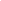 Nombres y ApellidosDNI [Número]Anexo 2b. Formato de Declaración Jurada para Investigador individualDeclaración Jurada para presentar Investigación en la Semana de la Evidencia 2021Ministerio de Desarrollo e Inclusión Social – MIDIS A quien corresponda, Yo, [Nombres y Apellidos], de nacionalidad peruana e identificado con DNI N° [número], domiciliado en [completar con la dirección, según su DNI], egresado de la facultad de [nombres de la facultad] de la Universidad [nombres de la universidad], declaro bajo juramento que, en caso la investigación presentada resulte ganadora del Concurso de Investigaciones Culminadas, me comprometo a desarrollar una presentación en formato PPT que resuma la investigación que lleva por título “[título]” y realizar una presentación online a través de la plataforma Zoom el día viernes 03 de diciembre en el horario que el MIDIS, a través de la Dirección General de Seguimiento y Evaluación, me lo indique.Lima, [día] de [mes] de 2021------------------------------------------------Nombres y ApellidosDNI [Número]